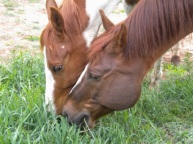 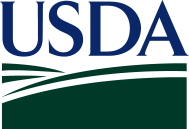 Animal and PlantHealth InspectionServiceVeterinaryServicesAssess storage of feed and water source1.	Is the equine concentrate feed stored in a rodent-proof container? 	1 Yes   3 No    4 Don’t know2.	Do equids have access to surface water 	(e.g., ponds, irrigation ditches, stream/creek)?		1 Yes       3 No3.	Do groups of equids that are housed separately share 	a common water source? [Check NA if equids are not 	housed separately.]		1 Yes    3 No    4 NA    4.	How clean (e.g., amount of manure present) are the equine housing areas?			Stall/				paddock/pen	Pasture	a.	Very clean				b.	Moderately clean				c.	Not clean				d.	NA			5.	What is the level of fly activity on the operation in the:	a.  Equine housing area today?    	   1 High     2 Moderate     3 Low     4 None    5 NA	b.  Equine pasture today? 	   1 High     2 Moderate     3 Low     4 None    5 NA6.	If equids are kept outdoors, what is the level of weed control in these areas?	1	Well controlled	2	Moderately controlled	3	Not controlled7.	Manure storage area [Check all that apply.]		Manure storage area is near equine housing area and in loose pile		Manure storage area is near equine housing area contained in 		dumpster or plastic bin or concrete pit/bunker, etc.		Manure storage area is near equine exercise area and in loose pile		Manure storage located distant from equine housing area		Manure storage area is near equine exercise area and is contained in 		dumpster or plastic bin, concrete pit/bunker, etc.		Manure pile could have run-off into equine housing area		No manure storage on operation8.	Assess individual equine health charts; ask to look at example equine health record	1	Hand written	2	Computer	3	Other (specify: __________________________)9.	Is there a written protocol for daily cleaning of facility that you	were able to view?		1 Yes    3 No10.	Is there a written protocol for when to contact a veterinarian	that you were able to view?		1 Yes    3 No11.	Were you able to view a written protocol for infection control?		1 Yes    3 No12.	Were you able to view a sign-in sheet or written policy for visitors?		1 Yes    3 NoAssess infection control related to new arrivals to the operation13.	Is there an area separate from resident horses where new arrivals	or contagious disease cases can be kept?  	[If Yes, ask to view.] 		1 Yes    3 No[If question 13 = No, SKIP to question 17.]14.	Is the separate area for new arrivals or contagious diseases a: [Check all that apply.]		Stall in main barn?		Stall apart from main barn?		Pen or run next to resident horses (could have nose-to-nose contact)?		Pen or run next to resident horses (could share water source)?		Secluded barn, pen, or run with no possible direct contact with resident horses?		Other? (specify: __________________________)15.	How far away from resident horses is the separate isolation area (in feet)?		_____ ft16.	In your assessment, is the isolation area adequate to	prevent airborne disease transmission?		1 Yes    3 No17.	Were you able to view a written policy for managing equids 	that develop suspect contagious disease?		1 Yes    3 No[If question 17 = No, SKIP to question 19.]18.	Does the policy contain: [Check all that apply.]		Directions on how to use disinfectants		Who to alert when contagious disease occurs		Protocol for use of barrier precautions		Protocol for use of separate equipment19.	Is there a place to wash hands in the equine housing area?	[Be sure to view it.]		1 Yes    3 No20.	Is there hand sanitizer available for use in the equine housing area?	[Be sure to view it.]		1 Yes    3 No21.	Does this operation have the following biosecurity response 	items available in the event of contagious disease occurrence:	a.	Disposable gloves?		1 Yes    3 No	b.	Footware covers?		1 Yes    3 No	c.	Coveralls?		1 Yes    3 No	d.	Footbath materials?		1 Yes    3 No	e.	Disinfectant?		1 Yes    3 No	f.	Equipment to set up a physical barrier for human traffic?		1 Yes    3 No	g.	Other? (specify: __________________)		1 Yes    3 NoFarm ID: (6 digits)Kit #:Collector name and phone numberDate: (mm/dd/yy)